Universitas   TyrnaviensisFacultas   IuridicaKatedra medzinárodného práva a európskeho právaOkruhy otázokna skúšku z predmetu „Medzinárodné právo verejné I“1. Pojem  medzinárodné právo verejné (MPV) 2. Predmet MPV3. Základné pojmy (zahraničná politika, diplomacia, medzinárodné vzťahy, medzinárodná politika, veda medzinárodného práva, veda medzinárodných vzťahov) používané v rámci MPV 4. Systém MPV,5. Vývoj medzinárodného práva verejného a jeho vedy v staroveku,6.  Vývoj medzinárodného práva verejného v stredoveku a na počiatku novoveku do Westfálskeho mieru7. Vývoj medzinárodného práva verejného v novoveku do I. svetovej vojny a po prvej svetovej vojne do súčasnosti8. Pojem a druhy subjektov medzinárodného verejného práva 9. štát ako subjekt medzinárodného práva verejného, vznik medzinárodnoprávnej subjektivity štátu10. Spôsoby vzniku štátu a právne dôsledky vzniku štátu11.  Druhy štátov v medzinárodnom spoločenstve12. Inštitút uznania v medzinárodnom práve, uznanie štátu, uznanie vlád13. Zánik štátu a jeho právne dôsledky14. Inštitút sukcesie štátov15.  Sukcesia štátov do medzinárodných zmlúv16. Sukcesia štátov do štátneho majetku, štátnych archívov a štátnych dlhov17. Inštitút štátneho občianstva v kontexte sukcesie štátov18. Osobitné subjekty MPV, národ, národnooslobodzovacie hnutia, povstalecké hnutia, bojujúca strana 19. Osobitné subjekty MPV, medzinárodné organizácie, medzinárodné orgány, 20. Osobitné subjekty MPV, Svätá stolica a Vatikánsky štát, Rád Maltézskych rytierov, Medzinárodný výbor červeného kríža21. Pramene medzinárodného práva verejného, pojem a druhy prameňov MPV22. Medzinárodná obyčaj ako prameň MPV23. Medzinárodná zmluva ako prameň MPV24. Pomocné pramene medzinárodného práva.   25. Pravidlá medzinárodného verejného práva (druhy a typy pravidiel)26. Zásady a normy MPV27. Kogentné a dispozitívne normy MPV28.  Kodifikácia medzinárodného verejného práva v rámci Komisie OSN pre medzinárodné právo i mimo nej29. Vzťah medzinárodného verejného práva a vnútroštátneho práva30. Vzťah medzinárodného verejného práva a slovenského práva  31. Medzinárodné zmluvné právo- charakteristika, pojem a druhy medzinárodných zmlúv32. Predpoklady vzniku platnej medzinárodnej zmluvy33. Uzatváranie medzinárodných zmlúv 34. Výhrady k medzinárodnej zmluve35. Nadobudnutie platnosti medzinárodnej zmluvy, právne účinky medzinárodných zmlúv pre zmluvné strany, účinky medzinárodnej zmluvy pre tretie štáty 36. Registrácia a publikácia medzinárodnej zmluvy37. Výklad medzinárodnej zmluvy38. Zmeny a úpravy medzinárodnej zmluvy39. Zánik medzinárodnej zmluvy40. Prerušenie vykonávania (suspendovanie) medzinárodnej zmluvy41. Zodpovednosť v MPV, pojem a druhy42. Zodpovednosť štátu za medzinárodne protiprávne správanie, všeobecná charakteristika, základné prvky zodpovednosti štátu43. Okolnosti vylučujúce protiprávnosť správania sa štátu44. Vážne porušenie záväzkov podľa kogentných noriem medzinárodného práva45. Právne dôsledky vzniku medzinárodnej zodpovednosti štátu46. Zodpovednosť za protiprávne správanie iných subjektov MPV ako štát47. Zodpovednosť za činnosti nezakázané medzinárodným právom.   48.  Donútenie (sankcie) v medzinárodnom verejnom práve 49. Individuálne sankcie štátov50. Kolektívne sankcie Bezpečnostnej rady OSN51. Mierové operácie OSN 52. Sebaobrana v medzinárodnom verejnom práve (individuálna a kolektívna sebaobrana, preventívna a preemptívna sebaobrana.  53.Mierové riešenie medzinárodných sporov,  druhy mierového (pokojného) riešenia medzinárodných sporov.54. Priame rokovanie, dobré služby a sprostredkovanie, vyšetrovacie a zmierovacie konanie ako diplomatické prostriedky mierového riešenia medzinárodných sporov55. Medzinárodné arbitrážne konanie, Stály arbitrážny dvor56. Medzinárodné súdne konanie,  Medzinárodný súdny dvor, Medzinárodný tribunál pre morské právo57. Riešenie sporov pred orgánmi medzinárodných organizácií 58. Prípad Náhrada škôd utrpených v službách Organizácie Spojených národov - Prípad Bernadotte (Medzinárodný súdny dvor, posudok, 11. apríla 1949)  59. Prípad Západná Sahara (Medzinárodný súdny dvor, posudok, 16. októbra 1975) 60. Prípad Súlad jednostranného vyhlásenia nezávislosti Kosova s medzinárodným právom (Medzinárodný súdny dvor, posudok 22.júla 2010)61. Prípad Právo prechodu cez indické územie, Portugalsko proti Indii – (Medzinárodný súdny dvor, rozsudok, 12. apríla 1960)62. Azylový prípad - Prípad Haya del Torre, Kolumbia proti Peru (Medzinárodný súdny dvor, 20. 11. 1950)  63. Prípad Jadrové testy v Tichomorí, Austrália proti Francúzsku (Medzinárodný súdny dvor, rozsudok, 20.december 1974)  64.  Prípad Projekt Gabčíkovo – Nagymaros, Maďarsko proti Slovensku (Medzinárodný súdny dvor, 25. 9. 1997) 65. Prípad Kanál Korfu, Veľká Británia proti Albánsku (Medzinárodný súdny dvor, 9. apríl 1949) 66. Prípad Vojenské a polovojenské aktivity v a proti Nikarague, Nikaragua proti USA (Medzinárodný súdny dvor, rozsudok, 27.jún 1986)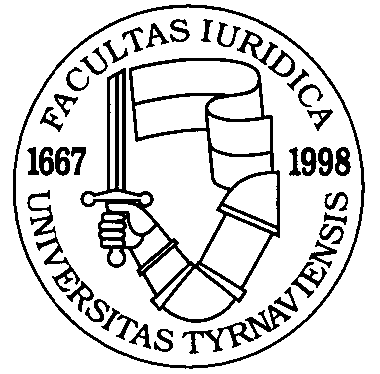 